Soil Samples from Ås, Norway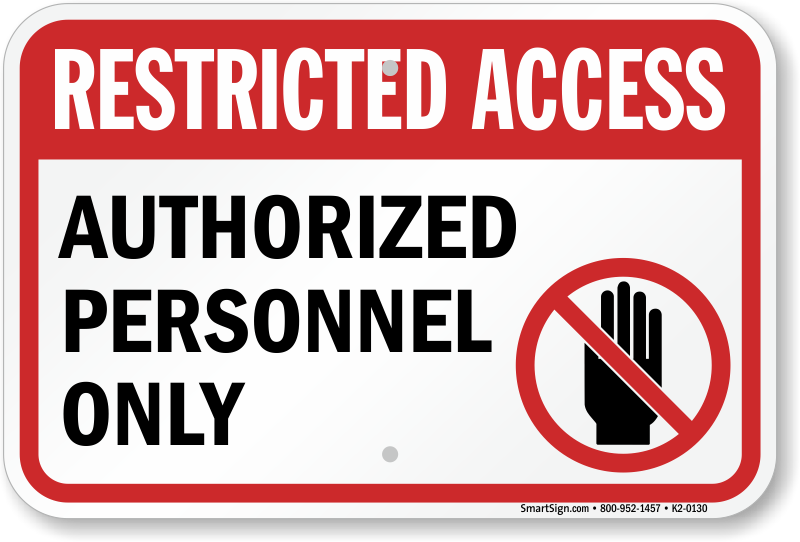 Responsible contact persons:Peter Bilson Obour (PhD Student)Mobile: (+45) 50117567Email: peter.bilson.obour@agro.au.dkStig T. Rasmussen (Lab Technician)Mobile: (+45) 40800798stig.t.rasmussen@agro.au.dk Lars J. Munkholm (Supervisor)Mobile: (+45) 25152716Email: lars.munkholm@agro.au.dkWaste from Ås, NorwayQuarntine waste.Responsible contact persons:Peter Bilson Obour (PhD Student)Mobile: (+45) 50117567Email: peter.bilson.obour@agro.au.dkStig T. Rasmussen (Lab Technician)Mobile: (+45) 40800798stig.t.rasmussen@agro.au.dk Lars J. Munkholm (Supervisor)Mobile: (+45) 25152716Email: lars.munkholm@agro.au.dk